27. Internationale Polizeimeisterschaft im 10 km Lauf der Police Lëtzebuerg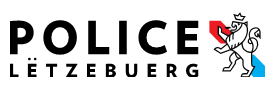 am Ostermontag, den 22. April 2019 in GrevenmacherAnmeldeformular: NameVornameGeburts-datumGeschlechtNationalitätLandE-Mail-Adresse